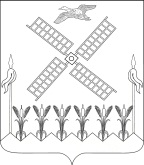                                                АДМИНИСТРАЦИЯКОПАНСКОГО СЕЛЬСКОГО ПОСЕЛЕНИЯ  ЕЙСКОГО РАЙОНАП О С Т А Н О В Л Е Н И Е 				  ст.КопанскаяО Порядке  сообщения отдельными  категориями  лиц  о получении подарка в связи  с протокольными мероприятиями, служебными командировками и другими официальными мероприятиями, участие в которых связано с  исполнением ими служебных (должностных) обязанностей, сдачи и оценки подарка, реализации (выкупа) и зачисления средств, вырученных от его реализации	В соответствии с Постановлением Правительства Российской Федерации от 9 января 2014 года № 10 «О Порядке  сообщения отдельными категориями  лиц  о получении подарка в связи с протокольными мероприятиями, служебными командировками и другими официальными мероприятиями, участие в которых связано с  исполнением ими служебных (должностных) обязанностей, сдачи и оценки подарка, реализации (выкупа) и зачисления средств, вырученных от его реализации», на основании статьи 58 Устава Копанского  сельского поселения Ейского района   п о с т а н о в л я ю:1.Утвердить Положение о сообщении отдельными категориями лиц о получении подарка в связи с протокольными мероприятиями, служебными командировками и другими официальными мероприятиями, участие в которых связано с исполнением ими служебных (должностных) обязанностей, сдачи и оценки подарка, реализации (выкупа) и зачисления средств, вырученных от его реализации (прилагается).	2. Считать утратившим силу постановление администрации Копанского  сельского поселения Ейского района от 04 мая 2016  года № 81 «Об утверждении Положения о сообщении лицами, замещающими муниципальные должности Копанского  сельского поселения Ейского района, муниципальными служащими  Копанского  сельского поселения Ейского района о получении подарка в связи с протокольными мероприятиями, служебными командировками и другими официальными мероприятиями, участие в которых связано с их должностным положением или исполнением ими служебных (должностных) обязанностей, сдачи и оценки подарка, реализации (выкупа) и зачисления средств, вырученных от его реализации».3.Общему отделу администрации  Копанского  сельского поселения Ейского района (Скляренко) обнародовать настоящее постановление в специально установленных местах в соответствии с Порядком опубликования (обнародования) муниципальных правовых актов и разместить на официальном сайте администрации  Копанского  сельского поселения Ейского района в информационно-телекоммуникационной сети «Интернет».4. Контроль за выполнением настоящего постановления оставляю за собой.5. Постановление вступает в силу со дня его официального  обнародования.Глава Копанского  сельского поселения Ейского район                                                                              И.Н. Диденко ПРИЛОЖЕНИЕУТВЕРЖДЕНОпостановлением администрацииКопанского  сельского поселенияЕйского районаот ____________  № ______ПОЛОЖЕНИЕ о сообщении отдельными категориями лиц о получении подарка в связи с протокольными мероприятиями, служебными командировками и другими официальными мероприятиями, участие в которых связано с исполнением ими служебных (должностных) обязанностей, сдачи и оценки подарка, реализации (выкупа) и зачисления средств, вырученных от его реализации1. Настоящее Положение определяет порядок сообщения лицами, замещающими муниципальные должности Копанского сельского поселения Ейского района, муниципальными служащими  Копанского  сельского поселения Ейского района о получении подарка в связи с протокольными мероприятиями, служебными командировками и другими официальными мероприятиями, участие в которых связано с их должностным положением или исполнением ими служебных (должностных) обязанностей, порядок сдачи и оценки подарка, реализации (выкупа) и зачисления средств, вырученных от его реализации.2. Для целей настоящего Положения используются следующие понятия:«подарок, полученный в связи с протокольными мероприятиями, служебными командировками и другими официальными мероприятиями» - подарок, полученный лицом, замещающим муниципальную  должность Копанского  сельского поселения Ейского района, муниципальным служащим Копанского  сельского поселения Ейского района от физических (юридических) лиц, которые осуществляют дарение исходя из должностного положения одаряемого или исполнения им служебных (должностных) обязанностей, за исключением канцелярских принадлежностей, которые в рамках протокольных мероприятий, служебных командировок и других официальных мероприятий предоставлены каждому участнику указанных мероприятий в целях исполнения им своих служебных (должностных) обязанностей, цветов и ценных подарков, которые вручены в качестве поощрения (награды);«получение подарка в связи с протокольными мероприятиями, служебными командировками и другими официальными мероприятиями, участие в которых связано с исполнением служебных (должностных) обязанностей»- получение лицом, замещающим муниципальную должность  Копанского  сельского поселения Ейского района, муниципальным служащим  Копанского  сельского поселения Ейского района лично или через посредника от физических (юридических) лиц подарка в рамках осуществления деятельности, предусмотренной должностным регламентом (должностной инструкцией), а также в связи с исполнением служебных (должностных) обязанностей в случаях, установленных федеральными законами и иными нормативными актами, определяющими особенности правового положения и специфику профессиональной служебной и трудовой деятельности указанных лиц.3. Лица, замещающие муниципальные должности Копанского  сельского поселения Ейского района, муниципальные служащие Копанского  сельского поселения Ейского района не вправе получать  подарки от физических (юридических) лиц в связи с их должностным положением или исполнением ими служебных (должностных) обязанностей, за исключением подарков, полученных в связи с протокольными мероприятиями, служебными командировками и другими официальными мероприятиями, участие в которых связано с исполнением ими служебных (должностных) обязанностей.4. Лица, замещающие муниципальные должности Копанского  сельского поселения Ейского района, муниципальные служащие Копанского  сельского поселения Ейского района обязаны в порядке, предусмотренном настоящим Положением, уведомлять обо всех случаях получения подарка в связи с протокольными мероприятиями, служебными командировками и другими официальными мероприятиями, участие в которых связано с  исполнением ими служебных (должностных) обязанностей, муниципальный орган, в котором указанные лица проходят муниципальную службу или осуществляют трудовую деятельность.5. Уведомление о получении подарка в связи  с протокольными мероприятиями, служебными командировками и другими официальными мероприятиями, участие в которых связано с  исполнением ими служебных (должностных) обязанностей (далее - уведомление), составленное согласно приложению, представляется не позднее 3 рабочих дней со дня получения подарка в уполномоченное структурное подразделение муниципального органа, в которых лицо, замещающее муниципальную должность Копанского  сельского поселения Ейского района, муниципальный служащий Копанского  сельского поселения Ейского района проходят муниципальную службу или осуществляют трудовую деятельность (далее - уполномоченное структурное подразделение). К уведомлению прилагаются документы (при их наличии), подтверждающие стоимость подарка (кассовый чек, товарный чек, иной документ об оплате (приобретении) подарка).В случае если подарок получен во время служебной командировки, уведомление представляется не позднее 3 рабочих дней со дня возвращения лица, получившего подарок, из служебной командировки.При невозможности подачи уведомления в сроки, указанные в абзацах первом и втором настоящего пункта, по причине, не зависящей от лица, замещающего муниципальную должность Копанского  сельского поселения Ейского района, муниципального служащего Копанского  сельского поселения Ейского района, оно представляется не позднее следующего дня после ее устранения.6. Уведомление составляется в 2 экземплярах, один из которых возвращается лицу, представившему уведомление, с отметкой о регистрации, другой экземпляр направляется в комиссию по поступлению и выбытию активов    муниципального    органа,    образованную    в    соответствии     с законодательством о бухгалтерском учете (далее - комиссия).7. Подарок, стоимость которого подтверждается документами и превышает 3 тыс. рублей,  либо стоимость которого получившим его лицом, замещающим муниципальную должность Копанского  сельского поселения Ейского района, муниципальным служащим  Копанского  сельского поселения Ейского района неизвестна, сдается ответственному лицу уполномоченного структурного подразделения, которое принимает его на хранение по акту приема-передачи не позднее 5 рабочих дней со дня регистрации уведомления в соответствующем журнале регистрации.8. Подарок, полученный лицом, замещающим муниципальную должность Копанского  сельского  поселения Ейского района, муниципальным служащим Копанского  сельского поселения Ейского района, независимо от его стоимости, подлежит передаче на хранение в порядке, предусмотренном пунктом 7 настоящего  положения.9. До передачи подарка по акту приема-передачи ответственность в соответствии с законодательством Российской Федерации за утрату или повреждение подарка несет лицо, получившее подарок.10. В целях принятия к бухгалтерскому учету подарка в порядке, установленном законодательством Российской Федерации, определение его стоимости проводится на основе рыночной цены, действующей на дату принятия к учету подарка, или цены на аналогичную материальную ценность в сопоставимых условиях с привлечением при необходимости комиссии или коллегиального органа. Сведения о рыночной цене подтверждаются документально, а при невозможности документального подтверждения - экспертным путем. Подарок возвращается сдавшему его лицу по акту приема-передачи в случае, если его стоимость не превышает 3 тыс. рублей.11. Уполномоченное структурное подразделение  обеспечивает включение в установленном порядке принятого к бухгалтерскому учету подарка, стоимость которого превышает 3 тыс. рублей, в реестр имущества Копанского  сельского  поселения Ейского района.12. Лицо, замещающее муниципальную должность  Копанского  сельского поселения Ейского района, муниципальный служащий  Копанского  сельского поселения Ейского района, сдавшие подарок, могут его выкупить, направив на имя представителя нанимателя (работодателя) соответствующее заявление не позднее двух месяцев со дня сдачи подарка.13. Уполномоченное структурное подразделение  в течение 3 месяцев со дня поступления заявления, указанного в пункте 12 настоящего Положения, организует оценку стоимости подарка для реализации (выкупа) и уведомляет в письменной форме лицо, подавшее заявление, о результатах оценки, после чего в течение месяца заявитель выкупает подарок по установленной в результате оценки стоимости или отказывается от выкупа.	13.1.  В случае, если в отношении подарка, изготовленного из драгоценных металлов и (или) драгоценных камней, не поступило от лиц, замещающих муниципальные  должности, муниципальных служащих Копанского  сельского поселения Ейского района, заявление, указанное в пункте 12 настоящего  Положения, либо в случае отказа указанных лиц от выкупа такого подарка подарок, изготовленный из драгоценных металлов и (или) драгоценных камней, подлежит передаче уполномоченным структурным подразделением  в федеральное казенное учреждение «Государственное учреждение по формированию Государственного фонда драгоценных металлов и драгоценных камней Российской Федерации, хранению, отпуску и использованию драгоценных металлов и драгоценных камней (Гохран России) при Министерстве финансов Российской Федерации» для зачисления в Государственный фонд драгоценных металлов и драгоценных камней Российской Федерации.14. Подарок, в отношении которого не поступило заявление, указанное в пункте 12 настоящего Положения, может использоваться муниципальным органом с учетом заключения комиссии о целесообразности использования подарка для обеспечения деятельности муниципального органа.15. В случае нецелесообразности использования подарка главой Копанского  сельского поселения Ейского района принимается решение о реализации подарка и проведении оценки его стоимости для реализации (выкупа), осуществляемой уполномоченным муниципальным органом посредством проведения торгов в порядке, предусмотренном законодательством Российской Федерации.16. Оценка стоимости подарка для реализации (выкупа), предусмотренная пунктами 13 и 15 настоящего Положения, осуществляется субъектами оценочной деятельности в соответствии с законодательством Российской Федерации об оценочной деятельности.17. В случае если подарок не выкуплен или не реализован, главой Копанского  сельского поселения Ейского района принимается решение о повторной реализации подарка, либо о его безвозмездной передаче на баланс благотворительной организации, либо о его уничтожении в соответствии с законодательством Российской Федерации.18. Средства, вырученные от реализации (выкупа) подарка, зачисляются в доход бюджета  Копанского  сельского поселения Ейского района в порядке, установленном бюджетным законодательством Российской Федерации.Начальник общего отдела				                     Л.В.  СкляренкоПриложение к Положение о сообщении отдельными категориями лиц о получении подарка в связи с протокольными мероприятиями, служебными командировками и другими официальными мероприятиями, участие в которых связано с  исполнением ими служебных (должностных) обязанностей, сдачи и оценки подарка, реализации (выкупа) и зачисления средств, вырученных от его реализацииУведомление о получении подарка                          ____________________________________________                                                                      (наименование уполномоченного                                                               ___________________________________________________                                                                                        структурного подразделения                                                              ___________________________________________________                                                                                              муниципального органа                                                               от ______________________________________________                                                             _________________________________________________                                                                                      (ф.и.о., занимаемая должность)Уведомление о получении подарка от «__» ________ 20__ г.    Извещаю о получении ____________________________________________                                                                          (дата получения)подарка(ов) на ____________________________________________________                                          (наименование протокольного мероприятия, служебной                                              командировки, другого официального мероприятия, место                                                                                  и дата проведения)___________________________________________________________________________________________________________________________________________________________________________________________________________________________________________________________________________________________________________________________________________________________________________________________________________Приложение: __________________________________________ на _____ листах.                                              (наименование документа)Лицо, представившееуведомление         _________  _________________________  «__» ____ 20__ г.                                        (подпись)              (расшифровка подписи)Лицо,     принявшееуведомление         _________  _________________________  «__» ____ 20__ г.                                        (подпись)               (расшифровка подписи)Регистрационный номер в журнале регистрации уведомлений ___________________«__» _________ 20__ г.--------------------------------<*> Заполняется при наличии документов, подтверждающих стоимость подарка. от          01.03.2018                                                                        №         26 Наименование подаркаХарактеристика подарка, его описаниеКоличество предметовСтоимость в рублях <*>1.2.3.Итого